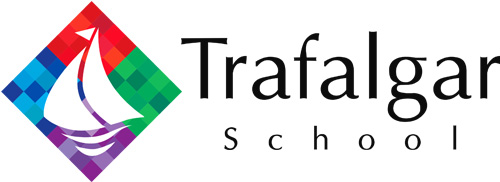 Prefect Application Form Please note: Only 11 students can apply for this role. Alongside this form you need to submit a formal letter (maximum one side A4), addressed to Miss Pearse, by Wednesday 4th May. You should consider including the following points in your application letter. Why you are interested in the role.What personal skills you have which would benefit you in this role.Any experiences of leadership to date that you have had (e.g. student leader, sports team captains, house roles, supporting school events such as parents and open evening).What your aims would be for the year as a prefect.Name: ___________________________________     Tutor group: _________Tutor ReferralI __________________________________ believe that _________________________will make a valuable and effective contribution as a prefect at Trafalgar School because….……………………………………………………………………………………………………………………………………………………………………………………………………………..Signature: ………………………………………………………  Date: ………………………Teacher I __________________________________ believe that _________________________will make a valuable and effective contribution as a prefect at Trafalgar School because……………………………………………………………………………………………………..……………………………………………………………………………………………………..Signature: ………………………………………………………  Date: ………………………